 СРО  РЕГИОНАЛЬНАЯ АССОЦИАЦИЯ «СТРОИТЕЛИ ТПП РБ» ПРОТОКОЛ № 6Правления  СРО Региональной ассоциации «Строители ТПП РБ»Дата заседания: «21» февраля   2019г.Место заседания: г. Улан-Удэ, ул. Ленина, 25.Время начала заседания: «10» часов «00» минут Время окончания заседания: «10» часов «20» минут.Форма: очная.Присутствовали члены Правления Региональной ассоциации «Строители ТПП РБ» (далее – Ассоциация): Гусляков В.А., Доржиев Г.Ю., Батуев В.Б., Хусаев В.Л., Байминов В.Н.,  Гармаев А.Б., Степанов М.Ю,  Матхеев С.С.  Отсутствовали: -Михеев А.ТКворум для проведения заседания Правления  СРО РА «Строители ТПП РБ» имеется, Правление правомочно принимать решения.Приглашенные лица:Исполнительный директор Ассоциации Елисафенко Владимир Леонидович;Секретарь заседания Правления   Кочетова Лидия ВасильевнаПОВЕСТКА ДНЯ ЗАСЕДАНИЯ ПРАВЛЕНИЯ:1.Информация об организации, намеренной вступить в СРО, оплатившей вступительный взнос и представившей  пакет документов. Установление уровня ответственности   организации  согласно средствам,  внесенным в компенсационный фонды  возмещения вреда и обеспечения договорных обязательств.По вопросу      повестки дня :Слушали  Исполнительного директора  СРО   РА «Строители ТПП РБ»  Елисафенко В.Л., который сообщил, что  от Общества с ограниченной ответственностью  «Бархан» (ИНН 0323387891)  поступило заявление  о вступлении в  члены  саморегулируемой организации РА «Строители ТПП РБ»  с намерением осуществлять строительство, реконструкцию, капитальный ремонт  объектов капитального строительства (кроме особо опасных, технически сложных и уникальных объектов, объектов использования атомной энергии), стоимость  которых не превышает 500,0 млн.  рублей. (Второй    уровень ответственности, Фонд  ВВ  -500,0  тыс. руб.), а также  заключение договоров строительного подряда, заключаемых с использованием  конкурентных способов заключения договоров, в соответствии с которым  ООО «Бархан» внесен взнос в компенсационный Фонд ОДО, предельный размер обязательств по  договорам не превышает 500 млн.руб.  (Фонд ОДО -2 500  тыс.руб.)Рассмотренные документы соответствуют требованиям. Финансовые обязательства выполнены. Предложено Правлению РА «Строители ТПП РБ»  принять   положительное решение по данной организации и внести сведения в реестр СРО РА «Строители ТПП РБ».Решили по  вопросу:Принять в члены Региональной ассоциации «Строители ТПП РБ» организацию ООО  «Бархан».Предоставить право ООО «Бархан» (ИНН 0323387891) выполнить строительство, реконструкцию, капитальный ремонт объектов капитального строительства по договорам строительного подряда, заключаемые с использованием конкурентных способов заключения договоров в отношении объектов капитального строительства (кроме особо опасных, технически сложных  и уникальных объектов, объектов использования атомной энергии).Установить для ООО «Бархан» второй  уровень ответственности по обязательствам по договору строительного подряда  (Фонд ВВ) и второй уровень  ответственности для участия в заключении договоров строительного подряда с использованием конкурентных способов заключения договоров  (Фонд ОДО).Голосовали:  «за»  -  8   голосов, «против» - нет, «воздержался» - нетРешение принято единогласно.Голосование : «За»-8, «против»-нет , «воздержался»-нет.Решение принято единогласно.Повестка дня исчерпана. Предложений и дополнений в повестку дня собрания не поступило. Заседание Правления объявляется закрытым. Генеральный директор                                           Гусляков В.А.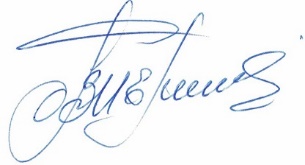 Секретарь заседания Правления                                                         Кочетова Л.В. .г. Улан-Удэ, ул. Ленина, д. 25, тел. 8(3012) 21-55-88,( 89021)642246;  e-mail: sro@tpprb.comНаименование организацииОГРНИНН Руководитель АдресОбщество с ограниченной ответственностью"Бархан"1150327003749 Дата регистрации 27.03.20150323387891Директор Николаева Любовь Евгеньевна670047, Республика Бурятия, г. Улан-Удэ, ул. Лазурная, дом 26, тел. 8(924)-456-57-47